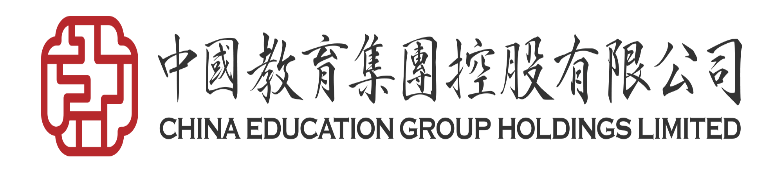 广州应用科技学院（肇庆校区）关于“智慧体育校园”建设项目公开询价邀请函项目编号：A-ZQXJ2023-0501项目名称：广州应用科技学院（肇庆校区）关于“智慧体育校园”建设项目一、询价邀请函广州应用科技学院是经教育部批准设立的全日制普通本科高校。创办于2000年。2000年属广州大学的二级学院。2004年经教育部批准设立为独立学院——广州大学松田学院。2020年 12月经教育部批准转设并更名为广州应用科技学院。根据需要，对本次项目进行公开询价，欢迎国内合格参与人参与。一、项目说明项目编号：A-ZQXJ2023-0501项目名称：广州应用科技学院（肇庆校区）关于“智慧体育校园”建设项目数量及技术要求：详见《公开询价货物一览表》。参与人资格标准：参与人应具有独立法人资格的公司/单位。参与人应具有提供“智慧体育校园”相关设备及软件的资格和能力（在营业执照规定范围之内）。参与人应遵守中国的有关法律、法规和规章的规定。参与人须有良好的商业信誉和健全的财务制度。参与人有依法缴纳税金和社会保障资金的良好记录。报价响应文件递交方式：密封报价，在规定时间内现场提交或邮寄。报价响应文件递交截止时间：2023年5月28日10:00前。联系人：黄老师，联系电话：13610240607参加本项目的参与人如对公开询价邀请函列示内容存有疑问的，请在报价响应文件递交截止之日前，将问题以书面形式（有效签署的原件并加盖公章）提交至学校业务对接人，联系人：黄老师，电话：13610240607。校方不对超时提交及未加盖公章的质疑文件进行回复。参加本项目的参与人如对采购过程有异议的，请以书面形式（有效签署的原件并加盖公章），并附有相关的证据材料，提交至集团监审部。投诉受理部门：中教集团监审部，投诉电话： 0791-88106510 /0791-88102608二、参与人须知磋商/评审地点：广州市白云区九佛西路280号，广东白云学院（北校区）招采中心办公室。“智慧体育校园”相关设备及软件以含税人民币报价；所报价格应为“智慧体育校园”相关设备及软件的单项单价。送货及安装地址：肇庆市鼎湖区莲花镇丰乐路20号，广州应用科技学院肇庆校区。报价响应文件必须用A4幅面纸张打印，须由参与人填写并加盖公章。报价响应文件用不褪色墨水书写或打印，因字迹潦草或表达不清所引起的后果由参与人自负。报价响应文件及所有相关资料需同时进行密封处理，并在密封处加盖公章，未做密封处理及未加盖公章的视为无效报价；响应文件一正一副。一个参与人只能提交一个报价响应文件。但如果参与人之间存在下列互为关联关系情形之一的，不得同时参加本项目报价：法定代表人为同一人的两个及两个以上法人；母公司、直接或间接持股50％及以上的被投资公司；均为同一家母公司直接或间接持股50％及以上的被投资公司。三、售后服务要求免费保修期。应急维护时间安排。维护联系电话及联系人员。维护服务收费标准。四、确定成交参与人标准及原则：本项目为自有资金而非财政性资金采购，校方按企业内部规定的标准进行评定 。参与人所投产品符合需求、质量和服务等的要求，经过磋商所报价格为合理价格的参与人为成交参与人。最低报价不作为成交的保证。2023年5月23日               公开询价货物一览表单位：元注：本项目采用“公开询价”方式进行，《公开询价货物一览表》中所描述的“产品名称”、“体育活动内容（技术参数）”等信息均为采购人根据自身需求提供的参考数据，除采购人特殊要求外，参与人可根据以上信息在满足采购人要求基础上提供优化方案及所匹配产品，采购人将优先选择性价比高且符合要求的产品。参与人视自身需求到校实地勘探，勘探时间：2023年5月26日10:00-11:00，联系人：黄老师13610240607.参与人所报价格应包含税费、运输费、搬运费、安装费等一切费用，需开具增值税普通发票。如果按单价计算的结果与总价不一致，以单价为准修正总价。相关系统软件需进行现场演示。广州应用科技学院关于“智慧体育校园”建设项目报价响应文件参与人名称（公司全称）：XXXX参与人授权代表：XXXX联系方式：XXXX此封面应作为报价响应文件封面1、询价响应函致：广州应用科技学院    根据贵学校编号为         项目名称为       的公开询价邀请，本签字代表         （全名、职务）正式授权并代表我方              （参与人公司名称）提交下述文件。(1) 报价一览表 (2) 参与人资质证明据此函，签字代表宣布同意如下：    1.所附详细报价表中规定的应提供和交付的货物及服务报价总价（国内现场交货价）为人民币             ，即             （中文表述），交货期为       天 。2.同意参加本项目的报价，并已详细审查全部公开询价文件，包括修改文件（如有的话）和有关附件，将自行承担因对全部询价文件理解不正确或误解而产生的相应后果。    3.保证遵守公开询价文件的全部规定，所提交的材料中所含的信息均为真实、准确、完整，且不具有任何误导性。    4.同意按公开询价文件的规定履行合同责任和义务。5.同意提供按照贵方可能要求的与其公开询价有关的一切数据或资料6.完全了解本项目是贵方自有资金而非财政性资金组织的采购，并接受贵方按企业内部规定的标准进行的评定，以及完全理解贵方不一定要接受最低的报价作为成交价。参与人（公司全称并加盖公章）：                       参与人授权代表签字：                 电  话：                  （手机号码）日  期：     年    月    日2、报价一览表参与人：（公司全称并加盖公章）                   项目编号：A-ZQXJ2023-0501货币单位：元注：1.如果按单价计算的结果与总价不一致，以单价为准修正总价。2.如果不提供详细参数和报价将视为没有实质性响应公开询价文件。参与人授权代表（签字或盖章）：日         期：3、参与人资质材料参与人需要提供以下材料：营业执照复印件、法人授权书质保期和售后服务承诺书（参与人自行起草）以上材料复印件须加盖参与人公司公章，并与报价一览表一同密封序号产品名称体育活动内容（技术参数）单位数量含税单价金额应用场景1室内AI 体育锻炼屏学生日常锻炼场景1、深蹲、蹲跳、开合跳、前后跳、高抬腿、跳绳、 足球盘球、篮球运球等 40 多种体育锻炼项目。2、支持展示运动数据分析结果，日、周、月度运动排名。3、可提供智慧体育数据云平台，支持学生日常运动锻炼数据整合，实现个人、班级、年级的体育运动锻炼数据多维度分析和展现。台5场景一：室内体锻区场景二：智慧体育馆场景三：智慧体育角2室内AI 体育教学测试屏1、立定跳远，仰卧起坐，引体向上，俯卧撑，跳绳、视力项目测试训练以及课堂教学。2、提供体测运动数据采集分析，包括运动项目选择，人脸识别，语音播报，运动成绩输出，日周月度运动排名，运动评价等。台2室内体育课堂教学、 测试场景3室外 AI 立式体测屏1、室外立定跳远、跳绳、仰卧起坐、引体向上、俯卧撑、50/100 米、800/1000 米跑步（需搭配中长跑扩展产品包）项目测试。2、提供体测运动数据采集分析，包括运动项目选择，人脸识别，语音播报，运动成绩输出，日周月度运动排名，运动评价等。台4室外操场跑步类项目4室外AI 体育教学测试屏1、立定跳远，仰卧起坐，引体向上，俯卧撑，跳绳、视力项目测试训练以及教学应用。2、提供体测运动数据采集分析，包括运动项目选择，人脸识别，语音播报，运动成绩输出，日周月度运动排名，运动评价等。台5室外体育课堂教学、 测试场景5中长跑测试数据平台1、需搭配室外 AI 立式体测屏一起使用，可实现50/100/800/1000 米等中长跑项目测试，支持 20 人同时测试。 2、额外增加中长跑配件：定制化运动背心*20，起点杆和终点杆 1 套、监控摄像头*5套16校级智慧体育数据平台（云端版）提供 3 年校级体育数据运动分析软件云平台：支持体育运动测试、锻炼数据的上传、存储、查询。提供学生日常运动锻炼数据整合，实现个人、班级、年级的体育运动锻炼测试数据多维度分析和展现，可视化体育训练、测试、锻炼数据管理云平台套1智慧体育数据平台（电脑端、手机端适用）7竞赛管理软件（套装版+端）1、软件采用大容量数据库设计，支持任意数量参赛单位的大型运动会(比赛项目完全自定义、单位容量可扩展、定制)。2、编排时系统会采用人工智能自动调整组的人数分配，使编排更加合理。3、提供强大的接力项目和全能子项目的检录、成绩单自动生成功能。4、参赛项目分组数据可直接导出支持电计时和集体项目的分组报名。5、比赛纪录和运动员级别自动判定加分。6、支持无线网络联机处理和比赛成绩联网实时查询，可以满足高级别运动会的服务要求。7、全新支持 Windows  7、win10。 8、支持临时增加、删除和修改运动员信息。9、支持运动员照片数据库，方便参赛证打印和人员管理，并提供传统参赛证和数码照片参赛证两种模式。10、提供奖状自动打印功能套18综合场馆管理系统（微信小程序+公众号）支持移动、云计算羽毛球馆、 篮球馆、乒乓球馆、游泳馆、网球馆、台球 厅、马术、足球馆、综合体育馆等提供全方位的信息化服务；提供传统的管理软件，支持多终端、多平台实时连接用户，推送产品与服务，提升体验软件支持预约功能可同时支持订场.约课.约私教等所有预约场景；强大的排班系统,支持团客循环锁场,多天锁场；支持预约时支付定金或全款；支持在线预约订单提醒与实时处理。套19场馆门禁共17个场馆需要配备17套门禁设备，每套设备包含三个硬件：电磁锁、门禁控制器、继电器。套1710安装调试设备安装实施，智慧体育测试、锻炼平台产品使用培训服务、系统平台部署服务和现场测试指导、保障服务等。项1合计（含税）：合计（含税）：合计（含税）：序号产品名称规格数量单位单价金额备注合计合计合计合计合计